             БҰЙРЫҚ                                                                                                    ПРИКАЗ№  ____________________                                                                                    от «___» ___________  202__  годаНұр-Сұлтан қаласы                                                                                                                  город Нур-Султан                                                                                                             08.04.2020-ғы № 135 шығыс хатыО дополнительных мерах по обеспечениюкачества образования при переходеучебного процесса на дистанционныеобразовательные технологии на период пандемиикоронавирусной инфекции COVID-19В целях обеспечения качества образования при переходе учебного процесса на дистанционные образовательные технологии в период пандемии коронавирусной инфекции COVID-19 (далее – пандемия), объявленной Всемирной организацией здравоохранения, на основании постановления Главного государственного санитарного врача Республики Казахстан от                  12 марта 2020 года № 20, во исполнение протоколов № 1 от 16 марта 2020 года и № 2 от 17 марта 2020 года заседания  Государственной комиссии по обеспечению режима чрезвычайного положения при Президенте Республики Казахстан ПРИКАЗЫВАЮ:Комитету по обеспечению качества в сфере образования и науки Министерства образования и науки Республики Казахстан и его территориальным подразделениям на период пандемии:приостановить проведение разрешительного контроля соответствия заявителя квалификационным или разрешительным требованиям, проводимого до выдачи разрешения и (или) приложения к разрешению;запретить истребование от органов управления образованием, организаций образования отчетности и информации по вопросам организации дистанционного обучения;применять все предусмотренные законодательством меры в отношении руководителей органов управления образованием, организаций образования, нарушающих требования Закона «О статусе педагога» в части недопустимости истребования отчетности и информации, не предусмотренных законодательством, а также нарушающих иные права и законные интересы педагогов.        2. Управлениям образования областей, городов Нур-Султан, Алматы, Шымкент (по согласованию), отделам образования районов, городов областного значения (по согласованию) на период пандемии:1) запретить истребование от организаций образования, педагогов отчетности и информации по вопросам организации дистанционного обучения;2) приостановить проведение различных проверочных (мониторинговых) мероприятий с выездом в организации образования;3) проводить разьяснительную и иную работу с руководителями организаций образования для прекращения незаконной практики истребования отчетности и информации от педагогов;4) оказывать максимальное содействие организациям образования и обеспечивать защиту прав и законных интересов педагогов с целью безболезненного и эффективного перехода учебного процесса на дистанционные образовательные технологии;  5) незамедлительно реагировать на возникающие проблемы перехода учебного процесса на дистанционные образовательные технологии, по необходимости инициировать рассмотрение вопросов,  требующих срочного решения соответственно Министерством образования и науки  Республики Казахстан, местными исполнительными органами.3. Утвердить прилагаемые Методические рекомендации по организации дистанционного обучения.4. Контроль за исполнением настоящего приказа возложить на вице-министра образования и науки Республики Казахстан Каринову Ш.Т.5. Настоящий приказ вступает в силу со дня его подписания.Министр                                                               		   А. АймагамбетовПриложение    к приказу Министра    образования и науки   Республики Казахстанот «__» ____2020 года № ____Методические рекомендации поорганизации дистанционного обучения Как организовать дистанционное обучение1. Выбирается  формат дистанционного обучения:обучение посредством телеуроков;использование интернет-платформ;передача заданий через Казпочту или нарочно на бумажных носителях.2. Обучающиеся и их родители информируются:      о том, что организация процесса дистанционного обучения будет осуществляться не по традиционному, жестко фиксированному для всей школы расписанию, а по гибкому, индивидуальному графику;о том, какое количество занятий и по каким учебным предметам согласно Рабочему  учебному плану школы будет выноситься  на каждый день, при этом время занятий по предметам дифференцированно по классам не будет указано;о том, что продолжительность занятия по одному предмету не указывается, она зависит от достижения целей обучения; о демонстрации телеуроков по телеканалам «EL ARNA», «Balapan» по расписанию;о том, что осуществляется повтор телеуроков, и их  можно просмотреть в любое удобное время на платформах BilimLand, телевизионных Youtube-каналах;о возможностях интернет- ресурсов для организации дистанционного обучения – BilimLand, Kundelik.кz, Daryn.online, Microsoft TEAMS, Google ClassRoom;об индивидуальном графике обучения в течение дня;о методах и средствах получения учебного задания на каждый день и их выполнении в удобное для обучающегося время;о предоставлении обратной связи через электронные журналы или иные определенные учителем доступные виды связи, в том числе мессенджеры;о том, что в электронный дневник не будет вноситься информация о посещаемости; о том, что занятия в дистанционном формате требуют поддержки и участия родителей, а также самостоятельной работы школьника. 3. Согласно рабочему учебному плану школы проводятся занятия по всем учебным предметам, включая занятия по предметам «Физическая культура», «Художественный труд» и др.).4. При организации работы необходимо учитывать, что в период проведения занятий в дистанционном режиме: нельзя требовать от родителей фото-, видеоматериалы, подтверждающие  выполнение школьниками заданий; заполнение электронных журналов проводится по необходимости; не требуется заполнение и сдача учителями дополнительных видов отчетов, касающихся дистанционного обучения;  объём учебных заданий для обучающихся не должен превышать объема, рекомендуемого  Министерством образования и науки Республики Казахстан; обращается особое внимание на психо-эмоциональное состояние участников образовательного процесса.5. Педагогическая деятельность организовывается с учетом приемлемого, доступного и удобного формата дистанционного обученияИспользование формата телеурока (аудиоурока)6. При использовании формата телеурока (аудиоурока) следует:на основе поурочного планирования рекомендовать обязательный просмотр телеуроков;предоставить обучающимся задания для самостоятельного изучения/выполнения после просмотра телеуроков, ссылки на ЦОРы на доступных платформах и каналах (при наличии технических средств);предоставить задание на самостоятельное выполнение в системе электронных журналов, через электронную почту, WhatsApp, Aitu- чат, другие мессенджеры; осуществлять обратную связь посредством электронного журнала «Kundelik.kz», систем «Bilimal.kz», «Mektep.edu.kz», в случае отсутствия электронных журналов – через доступные виды связи на усмотрение педагога (периодичность предоставления обратной связи учитель определяет самостоятельно).7. Информация о телеуроках:телеканал «Balapan» (дополнительно транслируются  аудиоуроки на канале «Қазақ радиосы») – телеуроки для обучающихся на казахском языке (Расписание уроков) – https://balapan.kaztrk.kz/ru/program;телеканал «EL ARNA» (дополнительно транслируются  аудиоуроки на канале «Радио Классик») – телеуроки для обучающихся на русском языке (Расписание уроков) – https://elarna.kz/ru/programma.телеуроки в ряде регионов будут ретранслироваться через местные региональные каналы.телеуроки (аудиоуроки) проводятся 5 дней в неделю по 10 минут каждый урок по учебным предметам 1-11 (12) классов.	 8. Структура телеурока:видеообъяснение нового учебного материала учителем – 6 (шесть) минут; 2-3 вопроса для закрепления на экране крупным шрифтом – 1 (одна) минута; 2-3 учебных задания для закрепления на экране крупным шрифтом – 1 (одна) минута; 1-2 дополнительных цифровых ресурса по теме – 1 (одна) минута;ссылки на дополнительные ресурсы для самостоятельного изучения – 1 (одна) минута.	 9. Перечень учебных предметов, по которым будут транслироваться телеуроки:1-й класс: с казахским языком обучения – 7 предметов (Сауат ашу, Математика,  Жаратылыстану, Дүниетану, Ағылшын тілі, Орыс тілі, Өзін-өзі тану);с русским языком  обучения – 7 предметов (Обучение грамоте, Математика, Естествознание, Познание мира, Английский язык, Казахский язык, Самопознание). 2-й класс: с казахским языком обучения – 7 предметов (Қазақ тілі, Математика, Жаратылыстану, Дүниетану, Орыс тілі, Ағылшын тілі, Өзін-өзі тану);с русским языком обучения – 7 предметов (Русский язык, Математика, Естествознание, Познание мира, Казахский язык, Английский язык, Самопознание).  3-й класс: с казахским языком обучения – 8 предметов (Қазақ тілі, Математика, Жаратылыстану, Дүниетану, Орыс тілі, Ағылшын тілі, АКТ, Өзін-өзі тану); с русским языком обучения – 8 предметов (Русский язык, Математика, Естествознание, Познание мира, Казахский язык, Английский язык, ИКТ, Самопознание).4-й класс:	с казахским языком обучения – 8 предметов (Қазақ тілі, Математика, Жаратылыстану, Дүниетану, Орыс тілі, Ағылшын тілі, АКТ, Өзін-өзі тану);	с русским языком обучения – 8 предметов (Русский язык, Математика, Естествознание, Познание мира, Казахский язык, Английский язык, ИКТ, Самопознание).  5-й класс: с казахским языком обучения – 10 предметов  (Қазақ тілі, Қазақ әдебиеті,  Математика, Қазақстан тарихы,  Дүниежүзі тарихы, Жаратылыстану, Орыс тілі мен әдебиетi, Ағылшын тілі, Информатика, Өзін-өзі тану);с русским языком обучения – 10 предметов (Русский язык, Русская литература, Математика, История Казахстана, Всемирная история, Естествознание, Казахский язык и литература, Английский язык, Информатика, Самопознание).6-й класс:с казахским языком обучения – 10 предметов (Қазақ тілі, Қазақ әдебиеті, Математика, Қазақстан тарихы, Дүниежүзі тарихы, Жаратылыстану, Орыс тілі мен әдебиетi, Ағылшын тілі, Информатика, Өзін-өзі тану);с русским языком обучения – 10 предметов (Русский язык, Русская литература, Математика,  История Казахстана, Всемирная история, Естествознание, Казахский язык и литература, Английский язык, Информатика, Самопознание). 7-й класс: с казахским языком обучения – 14 предметов (Қазақ тілі,   Қазақ әдебиеті, Алгебра, Геометрия, Қазақстан тарихы, Дүниежүзі тарихы, География, Физика, Химия, Биология, Орыс тілі мен әдебиетi, Ағылшын тілі, Информатика, Өзін-өзі тану);с русским языком обучения –14 предметов (Русский язык, Русская литература, Алгебра, Геометрия, История Казахстана, Всемирная история, География, Физика, Химия, Биология, Казахский язык и литература, Английский язык, Информатика, Самопознание).	  8-й класс:с казахским языком обучения– 14 предметов (Қазақ тілі, Қазақ әдебиеті, Алгебра, Геометрия, Қазақстан тарихы, Дүниежүзі тарихы, География, Физика, Химия, Биология, Орыс тілі мен әдебиетi, Ағылшын тілі, Информатика, Өзін-өзі тану);с русским языком обучения –14 предметов (Русский язык, Русская литература, Алгебра, Геометрия, История Казахстана, Всемирная история, География, Физика, Химия, Биология, Казахский язык и литература, Английский язык, Информатика, Самопознание). 9-й класс:с казахским языком обучения  –  14 предметов (Қазақ тілі, Қазақ әдебиеті, Алгебра, Геометрия, Қазақстан тарихы, Дүниежүзі тарихы, География, Физика, Химия, Биология, Орыс тілі мен әдебиетi, Ағылшын тілі, Информатика, Өзін-өзі тану); с русским языком обучения – 14 предметов (Русский язык, Русская литература, Алгебра, Геометрия, История Казахстана, Всемирная история, География, Физика, Химия, Биология, Казахский язык и литература, Английский язык, Информатика, Самопознание). 10-й класс: с казахским языком обучения – 14 предметов (Қазақ тілі,  Қазақ әдебиеті, Алгебра және анализ бастамалары, Геометрия, Қазақстан тарихы, Дүниежүзі тарихы, География, Физика, Химия, Биология, Орыс тілі мен әдебиетi, Ағылшын тілі, Информатика, Өзін -өзі тану); с русским языком обучения – 14 предметов (Русский язык, Русская литература, Алгебра и начала анализа, Геометрия, История Казахстана, Всемирная история, География, Физика, Химия, Биология, Казахский язык и литература, Английский язык, Информатика, Самопознание). 11-й класс:с казахским языком обучения – 14 предметов (Қазақ тілі, Қазақ әдебиеті, Алгебра және анализ бастамалары, Геометрия, Қазақстан тарихы, Дүниежүзі тарихы, География, Физика, Химия, Биология, Орыс тілі мен әдебиетi, Ағылшын тілі, Информатика, Өзін-өзі тану ); с русским языком обучения – 14 предметов (Русский язык, Русская литература, Алгебра и начала анализа, Геометрия, История Казахстана, Всемирная история, География, Физика, Химия, Биология, Казахский язык и литература, Английский язык, Информатика, Самопознание).10. По учебным предметам, не вошедшим в перечень предметам, по которым транслируются телеуроки (Музыка, Художественный труд, Физическая культура, Начальная военная и технологическая подготовка),   занятия в  дистанционном режиме организуются школами  самостоятельно. Проведение занятий через интернет-платформы11. На основе поурочного планирования педагог предоставляет обучающимся учебный материал для самостоятельного изучения/ выполнения заданий из учебника, кроме этого, рекомендует занятия, размещенные на интернет-платформах, а также использование  доступных цифровых образовательных ресурсов.  Рекомендуемые интернет-платформы:BilimLand;Kundelik.kz;Daryn.online		 Цифровые образовательные ресурсы: Mektep.OnLine; QaradomalakStudio; Оpiq.kz Microsoft TEAMS GoogleClassRoom.Данные интернет-платформы не предназначены для организации учебного процесса в онлайн- режиме.  Предоставить учебное задание для самостоятельного выполнения можно в системе электронных журналов, через интернет-платформы, электронную почту, WhatsApp, Aitu -чат, другие мессенджеры. Осуществлять обратную связь рекомендуется посредством журналов Kundelik.kz, Bilimal.kz, Mektep.edu.kz, в случаях отсутствия электронных журналов – через доступные виды связи по усмотрению учителя (периодичность предоставления обратной связи учитель определяет самостоятельно).12. Алгоритм разработки контента и проведение дистанционного урокаПервое. Определить тему и тип урока (изучение новой темы, повторение, углубление, контроль и т.д.).Второе. Проработать организационную модель урока. Третье. Определить перечень учебных средств.    Четвертое. Обеспечить доступность учебных материалов обучающемуся:электронная почта;групповые/индивидуальные чаты в мессенджерах и социальных сетях WhatsApp, Aitu-чат, Telegram и др. («Дистанционное обучение, класс, литер»; «Установление правил работы в WhatsApp для всех его участников»).Пятое. Использовать различные информационные обучающие материалы (текстовые, презентации, графические, медиа, рисунки, таблицы, инфографика и др.).Шестое. Применять различные методы организации занятий (частично-поисковой, эвристический с проблемным изложением материала, исследовательский и др.).Седьмое. Предоставить возможность обучающимся просмотреть телеурок/ видеоурок  (если он записан ранее) в любое время (офлайн- режим). Восьмое. Предоставить обучающимся задания для самостоятельного изучения и выполнения: всем обучающимся с учетом их индивидуальных возможностей и способностей; творческие (написать заметку, характеристику героя, аннотацию к книге и др.), проектные работы, исследование и др.; групповые работы обучающихся в чате социальной сети, в групповой переписке по почте (предусмотреть распределение ролей);При этом учесть дидактические принципы: читаемость/эстетичность учебного материала и заданий для самостоятельного выполнения.Девятое. Организовать обратную связь с обучающимися:принимать результаты выполненных работ;проводить анализ выполненного задания;комментировать и предоставлять рекомендации;знакомить обучающегося с результатами;проводить	индивидуальные консультации для обучающихся, в том числе для детей с особыми образовательными потребностями (при необходимости).	13. Обратная связь осуществляется посредством:электронных журналов, интернет-платформ; электронной почты;месcенджеров – WhatsApp, Aitu- чат, Telegram и др.;мобильной и стационарной телефонной связи;почтовой связи.Передача учебных материалов через Казпочтупри отсутствии связи, Интернета14. На бумажном носителе для обучающихся необходимо: указать наименование класса, название учебного предмета, тему занятия, страницу учебника; написать краткий конспект по теме занятия;  обозначить перечень вопросов из учебника для самостоятельного закрепления и выполнения; предложить дополнительные материалы по теме и механизм обратной связи.15. Обучение в штатном режиме возможно: в школах с количеством детей от 5 до 80,  находящихся в дальних изолированных населенных пунктах; с соблюдением жестких мер санитарной безопасности (кварцевание, проветривание, сменность и др.);  в случаях отсутствия карантина и зарегистрированных случаев коронавируса; по решению местного исполнительного органа при согласовании с органом здравоохранения.Предполагаемый режим дня обучающегося 16. Режим дня обучающегося:Просмотр материалов и учебных заданий по учебным предметам (каждый определяет время самостоятельно).Обучающийся находится на связи с классным руководителем (по мере необходимости).Ученик выполняет полученные задания в удобное для него время и отправляет педагогам работу  по мере  выполнения.  В любом доступном режиме работает с учителем или направляет учителю возникшие вопросы.Планирует следующий день. Как организовать оценивание учебных достижений обучающихся17. В четвертой четверти педагог проводит 1 СОР (4-8 мая). При этом педагог: руководствуется требованиями при проведении суммативного оценивания в соответствии с приказом Министра образования и науки Республики Казахстан от 18 марта 2008 года № 125 «Об утверждении Типовых правил проведения текущего контроля успеваемости, промежуточной и итоговой аттестации обучающихся»: пункты и подпункты 14,14.1-14.3,14.5,14.7,14.8,15-18, 21-26, 29;не проводит суммативное оценивание по учебным предметам «Самопознание», «Художественный труд», «Музыка», «Физическая культура», «Основы предпринимательства и бизнеса», «Графика и проектирование», «Общество и религия»;  указывает конкретную дату предоставления суммативной работы.В четвертой четверти педагог проводит 1 СОЧ в конце четверти (18- 22 мая).ВНИМАНИЕ!Количество суммативных работ в 1-10 классах:                                                             – суммативное оценивание за раздел – 1,–суммативное оценивание за четверть – 1.         Количество контрольных  работ в 11-ом классе: – самостоятельная работа – 1, – контрольная работа – 1.Сроки проведения суммативных работ:–суммативное оценивание за раздел                до 8 мая– самостоятельная работа в 11 классе– суммативное оценивание за четверть             до 22 мая– контрольная работа в 11 классеКОЛИЧЕСТВО УЧЕБНЫХ ПРЕДМЕТОВ, СОР и  СОЧВ 4-й ЧЕТВЕРТИ 2019-2020 УЧЕБНОГО ГОДАДеятельность участников образовательного процесса18. Директор школы: обеспечивает организацию дистанционного процесса обучения, в том числе технические условия; принимает управленческие решения, направленные на повышение качества работы; осуществляет обратную связь с педагогами, обучающимися и их родителями (законными представителями) по мере необходимости; организует доставку учебных заданий и сбор выполненных работ обучающихся, не имеющих доступа к сети Интернет и средствам связи; обеспечивает строгое соблюдение требований по использованию  индивидуальных средств защиты; не допускает запрашивание непредусмотренной отчетной документации.19. Заместитель директора по учебной работе: доводит до педагогов количество часов согласно Типовому учебному плану по каждому предмету;  совместно с учителями-предметниками определяет организацию дистанционной учебной деятельности обучающихся: методы и приемы обучения, сроки получения учебных заданий обучающимися и представления ими выполненных работ;  осуществляет информирование всех участников процесса обучения (педагогов, обучающихся, родителей (законных представителей) обучающихся, иных работников) об организации дистанционной работы; осуществляет методическое сопровождение в ходе организации дистанционного процесса обучения;   осуществляет обратную связь с участниками дистанционного процесса обучения по мере необходимости; координирует работу по выполнению учебной нагрузки педагогами.20. Заместитель директора по воспитательной работе, педагог-организатор: разрабатывает контент для воспитательных мероприятий с использованием информационно-коммуникационных технологий и телекоммуникационных средств; проводит мероприятия в дистанционном режиме (через социальные сети, сайт школы и другие); размещает информацию о проведенных мероприятиях в социальных сетях, на сайте школы; координирует работу классных руководителей.21. Педагог-предметник: своевременно доводит информацию о видах работы до сведения обучающихся, их родителей (законных представителей), используя электронные журналы и дневники и другие доступные способы связи;  своевременно осуществляет корректировку поурочного планирования и структуризацию учебных материалов;  применяет оптимальные и разнообразные виды деятельности  (телеуроки, занятия посредством интернет-платформ, самостоятельная работа, чат-занятия и др.), доступные информационно-коммуникационные технологии; предоставляет задания согласно нормам объема домашнего задания; осуществляет контроль за самостоятельной работой обучающегося, предоставляет обратную связь; осуществляет сбор выполненных заданий доступным для учителя и ученика способом (электронные журналы и дневники, электронная почта, WhatsApp, Aitu- чат, Telegram, др. мессенджеры, мобильная или стационарная телефонная связь или через работников школы, операторов почтовой связи, определённых администрацией,  в случае отсутствия Интернета  и другие); проводит индивидуальные консультации для обучающихся, в том числе для детей с особыми образовательными потребностями. Дистанционно проводятся уроки по предметам: «Физическая культура», «Самопознание», «Художественный труд», «Музыка», «Начальная военная и технологическая подготовка», «Основы предпринимательства и бизнеса», «Графика и проектирование», а  учителя выполняют следующие виды работ:–  разрабатывают комплекс физических и строевых упражнений для выполнения обучающимися дома (Физическая культура, Начальная военная и технологическая подготовка);–  разрабатывают инструкции по изготовлению поделок, макетов и др. (Художественный труд, Графика и проектирование);– осуществляют консультации по проектной деятельности (Самопознание, Основы предпринимательства и бизнеса);– предоставляют перечень музыкальных произведений, которые необходимо прослушать, оказывает необходимые консультации (Музыка); – участвуют в организации и проведении воспитательных мероприятий в дистанционном формате. Педагоги предшкольных классов общеобразовательных школ ведут дистанционные занятия по основным предметам: Основы грамоты, Формирование элементарных математических представлений, Ознакомление с окружающим миром. Педагоги по предмету «Самопознание» при проведении уроков могут руководствоваться рекомендациями ННПОиО Центра «Бобек», размещенных по ссылке: http://school.ozin-ozi-tanu.kz//. Для проведения дистанционного обучения в лицеях «БІЛІМ-ИННОВАЦИЯ» будет использоваться образовательная платформа «EduPage».22. Обучающийся: находится на ежедневной связи с классным руководителем и учителями-предметниками; ежедневно самостоятельно изучает учебные материалы учебника, выполняет задания, в том числе через доступные средства связи; заходит в личный кабинет в электронном дневнике (электронный дневник, электронная почта, WhatsApp-чат, Aitu-чат и другие, в случаях отсутствия Интернета, связи – через педагога, оператора почтовой связи по определению администрации школы) для получения учебного материала и заданий, для самостоятельного изучения/выполнения (по возможности); представляет выполненные задания в соответствии с требованиями педагогов, отправляя их педагогу через доступные средства связи (электронный дневник, электронная почта, WhatsApp-чат, Aitu-чат  и другие, в случаях отсутствия Интернета, связи – через педагога, оператора почтовой связи по определению администрации школы); соблюдает правила академической честности и принципы самоконтроля при выполнении учебных заданий; использует дополнительные цифровые образовательные ресурсы.23. Родители (законные представители) обучающихся: создают обучающемуся условия для обучения; осуществляют контроль за обучением детей, выполнением обучающимися самостоятельных заданий; поддерживают связь с классным руководителем и учителями-предметниками.24. Педагог-психолог:разрабатывает рекомендации по психологической поддержке обучающихся и их родителей (законных представителей) в условиях дистанционного обучения;индивидуально проводит консультацию с обучающимися, с родителями (законными представителями).25. Классный руководитель: информирует родителей (законных представителей) о процессе обучения, о предоставлении обратной связи обучающимся, о ходе обучения и учебных результатах, о необходимости создания условий для самостоятельной работы обучающихся; создает и использует чаты, форумы обучающихся и их родителей в системах электронных журналов и дневников, а также через WhatsАpp, Aitu,  Telegram и другие; осуществляет ежедневную связь с обучающимися и их родителями (законными представителями); предоставляет учителям-предметникам, педагогу-психологу списки своего класса с контактными данными обучающихся (номер домашнего, сотового телефона, электронная почта).Результаты согласования
07.04.2020 18:39:36: Кобенова Г. И. (Комитет по обеспечению качества в сфере образования и науки) - - cогласовано без замечаний
07.04.2020 18:46:53: Байжанов Н. А. (Юридический Департамент) - - cогласовано без замечаний
07.04.2020 19:56:04: Каринова Ш. Т. (Руководство) - - cогласовано без замечаний
ҚАЗАҚСТАН РЕСПУБЛИКАСЫБІЛІМ ЖӘНЕ ҒЫЛЫММИНИСТРЛІГІ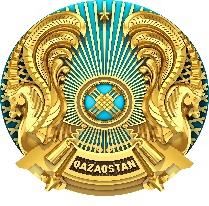 МИНИСТЕРСТВО ОБРАЗОВАНИЯ И НАУКИ РЕСПУБЛИКИКАЗАХСТАНКлассКоличествоКоличествоКоличествоПредметыСОРСОЧ11064211753127541275513976139771613118161311917141110151211111714 контрольных / лабораторных работ14 контрольных / лабораторных работ